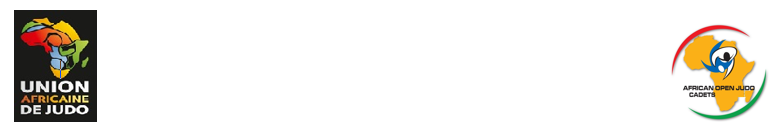 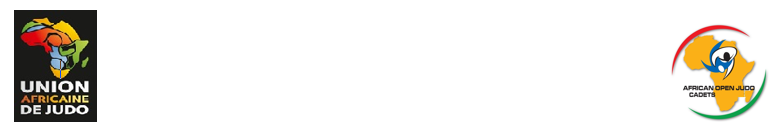 Form 1 (a):  FINAL ENTRY – WOMEN/FEMMESCADETS                  Please send this document, completed, to the Moroccan Judo Federation:africancupcadjuncasa2019@gmail.comsecretariat.frmjudo@gmail.comDATE:                                               Signature of the head of the delegation and stamp of the federationForm 1 (b):  FINAL ENTRY - MEN/HOMMESCADETS                Please send this document, completed, to the Moroccan Judo Federation:africancupcadjuncasa2019@gmail.comsecretariat.frmjudo@gmail.comDATE:                                               Signature of the head of the delegation and stamp of the federationForm 3 : Hotel Reservation FormPlease send this document, completed, to the Moroccan Judo Federation:africancupcadjuncasa2019@gmail.comsecretariat.frmjudo@gmail.comDATE:                                               Signature of the head of the delegation and stamp of the federationForm 4 : Travel Schedule and TransfersFederation:Email:Emergency Contact No:Travel by PlanePlease send this document, completed, to the Moroccan Judo Federation:africancupcadjuncasa2019@gmail.comsecretariat.frmjudo@gmail.comDATE:                                               Signature of the head of the delegation and stamp of the federationForm 5 :  VISA APPLICATION FORMFederation : ………………………………Our delegation needs the invitation from ______________ till the ____________ of ____________2019.We will apply for visas at the _________________Embassy in _________________ (Nation / City)Please fill in the table in BLOCK LETTERS. Please also attach a COPY OF PASSPORT.Please send this document, completed, to the Moroccan Judo Federation:africancupcadjuncasa2019@gmail.comsecretariat.frmjudo@gmail.comDATE:                                               Signature of the head of the delegation and stamp of the federationForm 6 : Rooming ListFederation:Email:Emergency Contact No:Please send this document, completed, to the Moroccan Judo Federation:africancupcadjuncasa2019@gmail.comsecretariat.frmjudo@gmail.comDATE:                                               Signature of the head of the delegation and stamp of the federationCOUNTRYOfficialsLast Name (Family name)First name (Given name)FunctionLast Name (Family name)First name (Given name)N°W.CatLast Name (Family name)First name (Given name)1- 40 kg1)2)2- 44 kg1)2)3- 48 kg1)2)4- 52 kg1)2)5- 57 kg1)2)6- 63 kg1)2)7+ 70 kg1) 2)8+ 70 kg1) 2)COUNTRYOfficialsLast Name (Family name)First name (Given name)FunctionLast Name (Family name)First name (Given name)N°W.CatLast Name (Family name)First name (Given name)1- 50 kg1)2)2- 55 kg1)2)3- 60 kg1)2)4- 66 kg1)2)5- 73 kg1)2)6- 81 kg1)2)7+ 90 kg1) 2)8+ 90 kg1) 2)FederationFederationAddressAddressEmailEmailTelephone NumberTelephone NumberPreferred HotelPreferred HotelPreferred HotelNumber of RoomsType of Room(S/T)Date of ArrivalDate of ArrivalDate of DepartureDate of DepartureNumber of NightsNumber of NightsBoard BasisBoard BasisTotal Amount  Total Amount  TotalTotalDate of ArrivalArrival Flight NumberArrival Flight TimeOriginating airportArrival airportNo of PersonsDate of DepartureDeparture Flight NumberDeparture Flight TimeDeparting from airportTo airportNo of PersonsFamily NameFirst NameDate of BirthPlace of BirthNationalityPass NoDate of issueDate of expiry1234567891011121314151617181920ARRIVALARRIVALARRIVALDEPARTUREDEPARTUREFamily Name & Given NameCountry Function/W.CatHotelType of Room (S/D)ArrivalFlight NumberTimeDepartureTime123456789101112131415